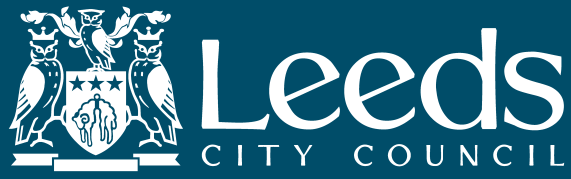 Please complete this form and email to fostering.reviewing@leeds.gov.uk within 10 working days of receipt of the form. The review will not take place unless this form has been completed. Please phone the Fostering Reviewing 0fficer if you have any queries.Exemptions/Placements outside terms of approvalChildren currently in placement Kinship Foster Carer onlyChildren who have left the placement in the review periodHow does the carer meet the needs of the fostered children?Training Supervising Social Worker:Signed                							DateName of CarerDOBEthnic OriginDoes carer work?AddressDate DBS expiresYES / NOYES / NOName of Supervising Social WorkerName of Fostering Reviewing OfficerDate of this review Date of this review Date of last review Date of Registration/approvalDate of Registration/approvalDate of Registration/approvalDoes carer qualify for long service award?YES / NOIs this review:Is this review:Is this review:Is this review:Annual Annual Annual Annual EarlyEarlyEarlyIf early; state the reasonIf early; state the reasonIf early; state the reasonIf early; state the reasonCurrentapprovalPfS levelAre you requesting a change? (give details at the end)Are you requesting a change? (give details at the end)YES / NOWere there any exemptions or placements outside the carer’s terms of approval (unlawful placements)YES/NOIf yes, please provide details and any action required:Other household membersDOBRelationship to carerEthnic OriginDate DBS expires(if applicable)Does the carer use a Holiday Carer, respite carer, other family members etc?YES / NOIf yes, please give detailsAre all checks for this carer up to date? DBS, Home Safety, Safe Care Plan etc.YES / NOIs the support provided included in the carers’ Delegated Decision Authority?YES / NOOther non-household member who require DBS:RelationshipDate DBS expiresChild 1Child 2Child 3Child 4NameDOBSocial WorkerDate PlacedEthnic OriginReligionStatus of placement eg short term, respite, permanentLegal statusIf placed since last review, was a Placement Planning Meeting held?YES / NOYES / NOYES / NOYES / NODoes carer have Delegated Decision Authority?YES / NOYES / NOYES / NOYES / NOIs child included in the Safe Care Policy?YES / NOYES / NOYES / NOYES / NOHas copy of Safe Care Policy been sent to social workerYES / NOYES / NOYES / NOYES / NOWhat is the relationship between the child and carerChild 1Child 2Child 3Child 4NameDOBSocial workerDate placedDate placement endedReason placement ended; return home, unplanned, adoption etcIf unplanned, was a disruption meeting heldYES / NOYES / NOYES / NOYES / NOEthnic originReligionStatus of placement eg short term, respite, permanentLegal statusAny significant comments regarding the care of the children who have left the placement from the child/ren’s social worker, (please note which child comments relate to).Dates of all visits and summary of support undertaken in last 12 months (please indicate unannounced visits/supervisory visits, and the date the home was inspected, including the bedrooms used for fostering)Dates of all visits and summary of support undertaken in last 12 months (please indicate unannounced visits/supervisory visits, and the date the home was inspected, including the bedrooms used for fostering)Dates of all visits and summary of support undertaken in last 12 months (please indicate unannounced visits/supervisory visits, and the date the home was inspected, including the bedrooms used for fostering)Date of visit/contact with carerPlease indicate the status of Visit:Support visit/ supervisory visit/unannounced visit/ telephone support/otherPlacement Children Seen? YES / NOAny changes of Supervising Social WorkerAny changes of Supervising Social WorkerYES / NOAny allegations/complaints/significant incidents; if yes please give details below.YES / NODecisions and recommendations of last review or from Fostering Panel if first review.Decisions and recommendations of last review or from Fostering Panel if first review.Have all recommendations been completed? If not, please comment.YES / NOComment on the carers’ health. (Are there any new health issues since the last review? How do they impact on the carer’s capacity? Do any of the household smoke? When was the last medical undertaken/ Is a further medical required? Have there been any changes in the carers’ circumstances or household composition in the review period? (What has been the impact on the carers’ fostering commitment, if any)?Comment on the carer’s compliance with the fostering policy including recording, confidentiality and health and safety matters.Impact of fostering on the family since previous review or approval.How has the foster carer met the health/education/emotional and other needs of the child/children in placement? Please comment on the strengths of the foster carer. Please give examples of good practice.Do you believe there are areas where the carer could benefit from additional advice or training?How well has the foster carer communicated with you/your department or other professional?Comment on standard of accommodation and suitability for undertaking the fostering task, this must include comment on the children’s bedrooms.Foster children’s view of placementFoster carer’s own children’s views on fosteringHas the carers attended the required training since last review? Level 1 and 2 - 15 hours
Level 3 and 4 - 20 hoursAny gaps in mandatory training (including refreshers required)Any task specific training required (dependent on needs of child in placement and needs of foster carer)Future training and development identifiedIs the Personal Development Plan up to date?Is the carers training record up to date on Frameworki?Any barriers to attend training?Training and Support Development Standards (TSDS)Has the carer attended the required 4 support groupsRecommendations and actions to address any issues identifiedHave these recommendations been discussed with the team managerYES / NOChanges to approvalYES / NOPlease comment on why the changes are being requested. In particular please give evidence for a request for an increase in approval.Please comment on why the changes are being requested. In particular please give evidence for a request for an increase in approval.If this is a first review, what date has been booked for panel? DateIf this is a first review, what date has been booked for panel? 